Про затвердження Переліку продуктів, які підлягають державному контролю на призначених прикордонних інспекційних постахВідповідно до частини четвертої статті 41 Закону України «Про державний контроль за дотриманням законодавства про харчові продукти, корми, побічні продукти тваринного походження, здоров’я та благополуччя тварин», пункту 8 Положення про Міністерство аграрної політики та продовольства України, затвердженого постановою Кабінету Міністрів України від 25 листопада 2015 року № 1119, НАКАЗУЮ:1. Затвердити Перелік продуктів, які підлягають державному контролю на призначених прикордонних інспекційних постах, що додається.2. Встановити, що інтерпретація назви груп товарів, включених до цього Переліку, здійснюється відповідно до Закону України «Про Митний тариф України».3. Департаменту аграрної політики і сільського господарства забезпечити в установленому порядку подання цього наказу на державну реєстрацію до Міністерства юстиції України.4. Цей наказ набирає чинності одночасно із набранням чинності Законом України «Про державний контроль за дотриманням законодавства про харчові продукти, корми, побічні продукти тваринного походження, здоров’я та благополуччя тварин», але не раніше дня його офіційного опублікування.5. Контроль за виконанням цього наказу залишаю за собою.ПЕРЕЛІК 
продуктів, які підлягають державному контролю на призначених прикордонних інспекційних постах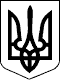 МІНІСТЕРСТВО АГРАРНОЇ ПОЛІТИКИ ТА ПРОДОВОЛЬСТВА УКРАЇНИМІНІСТЕРСТВО АГРАРНОЇ ПОЛІТИКИ ТА ПРОДОВОЛЬСТВА УКРАЇНИНАКАЗНАКАЗ26.03.2018  № 15926.03.2018  № 159Зареєстровано в Міністерстві 
юстиції України 
18 квітня 2018 р. 
за № 463/31915Перший заступник МіністраМ. МартинюкЗАТВЕРДЖЕНО 
Наказ Міністерства 
аграрної політики 
та продовольства України 
26.03.2018  № 159Зареєстровано в Міністерстві 
юстиції України 
18 квітня 2018 р. 
за № 463/31915Код товару згідно з УКТ ЗЕДНазва товару згідно з УКТ ЗЕДХарактеристика товару123Група 02 
М’ясо та їстівні субпродуктиГрупа 02 
М’ясо та їстівні субпродуктиГрупа 02 
М’ясо та їстівні субпродукти0201М’ясо великої рогатої худоби, свіже або охолодженеУсі товари, що входять до цієї товарної позиції0202М’ясо великої рогатої худоби, мороженеУсі товари, що входять до цієї товарної позиції0203Свинина, свіжа, охолоджена або мороженаУсі товари, що входять до цієї товарної позиції0204Баранина або козлятина, свіжа, охолоджена або мороженаУсі товари, що входять до цієї товарної позиції0205 00М’ясо коней, віслюків, мулів або лошаків, свіже, охолоджене або мороженеУсі товари, що входять до цієї товарної позиції0206Субпродукти їстівні великої рогатої худоби, свиней, овець, кіз, коней, віслюків, мулів або лошаків, свіжі, охолоджені або мороженіУсі товари, що входять до цієї товарної позиції0207М’ясо та їстівні субпродукти свійської птиці, зазначеної в товарній позиції 0105, свіжі, охолоджені або мороженіУсі товари, що входять до цієї товарної позиції0208Інші м’ясо та їстівні субпродукти, свіжі, охолоджені або мороженіУсі товари, що входять до цієї товарної позиції0209Сало (підшкірний жир) без пісних частин, свинячий жир i жир свійської птиці, не витоплені та не виділені іншим способом, свіжі, охолоджені, морожені, солені або в розсолі, сушені або копченіУсі товари, що входять до цієї товарної позиції0210М’ясо та їстівні м’ясні субпродукти, солонi або в розсолі, сушенi або копченi; їстівне борошно з м’яса або м'ясних субпродуктівУсі товари, що входять до цієї товарної позиціїГрупа 03 
Риба та ракоподібні, молюски та інші водні безхребетніГрупа 03 
Риба та ракоподібні, молюски та інші водні безхребетніГрупа 03 
Риба та ракоподібні, молюски та інші водні безхребетні0302Риба свіжа або охолоджена, крім рибного філе та іншого м’яса риб товарної позиції 0304Усі товари, що входять до цієї товарної позиції0303Риба морожена, крім рибного філе та іншого м’яса риб товарної позиції 0304Усі товари, що входять до цієї товарної позиції0304Філе рибне та інше м’ясо риб (включаючи фарш), свіже, охолоджене або мороженеУсі товари, що входять до цієї товарної позиції0305Риба, сушена, солона або в розсолі; риба гарячого або холодного копчення; рибні борошно, порошок та гранули, придатні для харчуванняУсі товари, що входять до цієї товарної позиції0306Ракоподібні, в панцирі або без панцира, живі, свіжі, охолоджені, морожені, сушені, солоні або в розсолі; копчені ракоподібні, в панцирі або без панцира, гарячого або холодного копчення; ракоподібні в панцирі, варені у воді або на парі, охолоджені або неохолоджені, морожені, сушені, солоні або в розсолі; борошно, порошок та гранули з ракоподібних, придатні для харчуванняУсі товари, що входять до цієї товарної позиції0307Молюски, в черепашці або без черепашки, живі, свіжі, охолоджені, морожені, сушені, солоні або в розсолі; копчені молюски, в черепашці або без черепашки, гарячого або холодного копчення; борошно, порошок та гранули з молюсків, придатні для харчуванняУсі товари, що входять до цієї товарної позиції0308Водяні безхребетні, крім ракоподібних і молюсків, живі, свіжі, охолоджені, морожені, сушені, солоні, в розсолі або копчені, гарячого або холодного копчення; борошно, порошок і гранули з водяних безхребетних даної товарної позиції, придатні для харчуванняУсі товари, що входять до цієї товарної позиціїГрупа 04 
Молоко та молочні продукти; яйця птиці; натуральний мед; їстівні продукти 
тваринного походження, в іншому місці не зазначеніГрупа 04 
Молоко та молочні продукти; яйця птиці; натуральний мед; їстівні продукти 
тваринного походження, в іншому місці не зазначеніГрупа 04 
Молоко та молочні продукти; яйця птиці; натуральний мед; їстівні продукти 
тваринного походження, в іншому місці не зазначені0401Молоко та вершки, незгущені та без додавання цукру чи інших підсолоджувальних речовинУсі товари, що входять до цієї товарної позиції0402Молоко та вершки, згущені та з додаванням цукру чи інших підсолоджувальних речовинУсі товари, що входять до цієї товарної позиції0403Маслянка, коагульовані молоко та вершки, йогурт, кефір та інші ферментовані або сквашені (бактеріальними заквасками) молоко та вершки, згущені або незгущені, з додаванням або без додавання цукру чи інших підсолоджувальних речовин, ароматизовані чи неароматизовані, з додаванням або без додавання фруктів, горіхів чи какаоУсі товари, що входять до цієї товарної позиції0404Молочна сироватка, згущена або незгущена, з додаванням чи без додавання цукру чи інших підсолоджувальних речовин; продукти, що складаються з натуральних компонентів молока, з додаванням чи без додавання цукру чи інших підсолоджувальних речовин, в іншому місці не зазначеніУсі товари, що входять до цієї товарної позиції0405Масло вершкове та інші жири, вироблені з молока; молочні пастиУсі товари, що входять до цієї товарної позиції0406Сири всіх видів і кисломолочний сирУсі товари, що входять до цієї товарної позиції0407Яйця птахів у шкаралупі, свіжі, консервовані або вареніУсі товари, що входять до цієї товарної позиції0408Яйця птиці без шкаралупи та яєчні жовтки, свіжі, сушені, варені у воді або на парі, формовані, морожені або консервовані іншим способом, з додаванням чи без додавання цукру чи інших підсолоджувальних речовинУсі товари, що входять до цієї товарної позиції0409 00 00 00Мед натуральнийУсі товари, що входять до цієї товарної підкатегорії0410 00 00 00Їстівні продукти тваринного походження, в іншому місці не зазначеніУсі товари, що входять до цієї товарної підкатегоріїГрупа 05 
Інші продукти тваринного походження, в іншому місці не зазначеніГрупа 05 
Інші продукти тваринного походження, в іншому місці не зазначеніГрупа 05 
Інші продукти тваринного походження, в іншому місці не зазначені0502 10 00 00Щетина свiйських або диких свиней та вiдходи щетиниУсі товари, що входять до цієї товарної підкатегорії0504 00 00 00Кишки, сечовi мiхури та шлунки тварин, цiлi та шматками, крiм риб’ячих, свiжi, охолодженi, мороженi, солонi або у розсолi, сушенi або копченiУсі товари, що входять до цієї товарної підкатегорії0505*Шкурки та iншi частини птахiв, укритi пiр’ям або пухом, пiр’я, частини пiр’я (обрiзанi чи необрiзанi) i пух, очищенi або неочищенi, дезiнфiкованi чи обробленi з метою їх збереження, але якi не пройшли подальшої обробки; порошок i вiдходи пiр’я або частин пiр’яУсі, крім обробленого декоративного пір’я, обробленого пір’я, що перевозиться для особистого використання, та вантажів з обробленим пір’ям, що пересилаються для використання у непромислових цілях0506Кiстки та роговий стрижень, необробленi, знежиренi, якi пройшли первинну обробку (але без надання форми), обробленi кислотою aбо дежелатинованi; порошок та вiдходи цих продуктiвУсі товари, що входять до цієї товарної позиції0507Слонова кiстка, черепаховий панцир, вус китовий (включаючи бахрому) або iнших морських ссавцiв, роги, роги оленя, копита, нiгтi, кiгтi та дзьоби, необробленi або пiдданi первиннiй обробцi, але без надання форми; порошок i вiдходи цих матерiалiвУсі товари, що входять до цієї товарної позиції0508 00 00 00*Корали та аналогiчнi мaтерiали, необробленi або пiдданi первиннiй обробцi; черепашки та панцирi молюскiв, ракоподiбних чи голкошкiрих, скелетнi пластини каракатиць, необробленi або пiдданi первиннiй обробцi, але без надання форми, їх порошок i вiдходиВиключно порожні черепашки та панцирі для використання у виробництві харчових продуктів або як сировина для глюкозаміну, а також черепашки та раковини, включаючи скелетні пластини каракатиць, що містять м’які тканини або м’ясо0510 00 00 00*Амбра сiра, струмина боброва, цiвета i мускус; шпанськi мушки; жовч, у тому числi суха; залози та iншi продукти тваринного походження, використовуванi для виготовлення фармацевтичних засобiв, свiжi, охолодженi, мороженi або обробленi iншим способом для тимчасового зберiганняВиключно залози, інші продукти тваринного походження та жовч0511Продукти тваринного походження, в iншому мiсцi не зазначенi; мертвi тварини групи 01 або 03, непридатнi для вживанняУсі товари, що входять до цієї товарної позиціїГрупа 06 
Живі дерева та інші рослини; цибулини, коріння та інші аналогічні частини рослин; зрізані квіти і декоративна зеленьГрупа 06 
Живі дерева та інші рослини; цибулини, коріння та інші аналогічні частини рослин; зрізані квіти і декоративна зеленьГрупа 06 
Живі дерева та інші рослини; цибулини, коріння та інші аналогічні частини рослин; зрізані квіти і декоративна зелень0602 90 10 00*Міцелій грибівВиключно товар, що містить перероблений гній тваринного походженняГрупа 12 
Насіння і плоди олійних рослин; інше насіння, плоди та зерна; технічні або лікарські рослини; солома і фуражГрупа 12 
Насіння і плоди олійних рослин; інше насіння, плоди та зерна; технічні або лікарські рослини; солома і фуражГрупа 12 
Насіння і плоди олійних рослин; інше насіння, плоди та зерна; технічні або лікарські рослини; солома і фураж1212 99 95*Плоди ріжкового дерева, морськi та iншi водоростi, цукровi буряки та цукрова тростина, свiжi, охолодженi, мороженi або сушенi, подрібнені або неподрібнені; кiсточки, ядра плодiв та iншi продукти рослинного походження (включаючи несмаженi коренi цикорiю виду Cichorium intybus sativum), які використовуються в основному для харчових цiлей, в іншому місці не зазначеніВиключно бджолиний пилок1213 00 00 00*Солома та полова зернових, необроблені, подрібнені або не подрібнені, мелені або немелені, пресовані або у вигляді гранулВиключно солома1214 90*Бруква, буряк кормовий (мангольд), кормові коренеплоди, сіно, люцерна, конюшина, еспарцет, капуста кормова, люпин, вика та аналогічні кормові продукти, гранульовані або негранульованіВиключно сіноГрупа 15 
Жири та олії тваринного або рослинного походження; продукти їх розщеплення; готові харчові жири; воски тваринного або рослинного походженняГрупа 15 
Жири та олії тваринного або рослинного походження; продукти їх розщеплення; готові харчові жири; воски тваринного або рослинного походженняГрупа 15 
Жири та олії тваринного або рослинного походження; продукти їх розщеплення; готові харчові жири; воски тваринного або рослинного походження1501Жир свинячий (включаючи лярд) i жир свiйської птицi, крiм жиру товарної позицiї 0209 або 1503Усі товари, що входять до цієї товарної позиції1502Жир великої рогатої худоби, овечий або козячий, крiм жиру товарної позицiї 1503Усі товари, що входять до цієї товарної позиції1503 00Лярд-стеарин, лярд-ойль, олеостеарин, олеомаргарин (олео-ойль) i тваринне масло, неемульгованi, незмiшанi, не приготовленi iншим способомУсі товари, що входять до цієї товарної позиції1504Жири i масла та їх фракцiї, з риби або морських ссавцiв, рафiнованi або нерафiнованi, але без змiни їх хiмiчного складуУсі товари, що входять до цієї товарної позиції1505 00Вовняний жир (жиропіт) i жирові речовини, отримувані з нього (включаючи ланолін)Усі товари, що входять до цієї товарної підпозиції1506 00 00 00Іншi твариннi жири i масла та їх фракцiї, рафiнованi або нерафiнованi, але без змiни їх хiмiчного складуУсі товари, що входять до цієї товарної підкатегорії1516 10Жири і масла тваринні та їх фракціїУсі товари, що входять до цієї товарної підпозиції1517*Маргарин; харчовi сумiшi або продукти з тваринних i рослинних жирiв, масел та олiй або їх фракцiй, крiм харчових жирiв, масел чи олiй та їх фракцiй товарної позицiї 1516Виключно ті, що містять тваринні жири, олії або масла1518 00 91 00*Жири, масла i олiї твариннi або рослиннi та їх фракцiї, варенi, окисленi, зневодненi, сульфурованi, окисленi струменем повiтря, полiмеризованi нагрiванням у вакуумi або в iнертному газi або хiмiчно модифiкованi iншим способом, за винятком включених до товарної позицiї 1516Виключно тваринні жири, масла, олії топлені1518 00 95 00*Нехарчові суміші та продукти з тваринних i рослинних жирів, масел i олій та їх фракційВиключно продукти з жирів, олій та масел, топлені жири тваринного походження та їхні похідні, у тому числі використана олія харчова, призначена для подальшого використання як побічний продукт тваринного походження не призначений для споживання людиною1518 00 99 00*ІншіВиключно продукти, що містять тваринні жири1521 90 91 00Вiск бджолиний або iнших комах, рафiнований чи нерафiнований, забарвлений чи незабарвлений, неочищенийУсі товари, що входять до цієї товарної підкатегорії1521 90 99 00Вiск бджолиний або iнших комах, рафiнований чи нерафiнований, забарвлений чи незабарвлений, іншийУсі товари, що входять до цієї товарної підкатегорії1522 00*Дегра; залишки пiсля обробки жирових речовин або воску тваринного чи рослинного походженняВиключно продукти тваринного походженняГрупа 16 
Готові харчові продукти з м’яса, риби або ракоподібних, молюсків або інших водяних безхребетнихГрупа 16 
Готові харчові продукти з м’яса, риби або ракоподібних, молюсків або інших водяних безхребетнихГрупа 16 
Готові харчові продукти з м’яса, риби або ракоподібних, молюсків або інших водяних безхребетних1601 00Ковбаси та аналогiчнi вироби з м’яса, м’ясних субпродуктiв чи кровi; готовi харчовi продукти, виготовленi на основi цих виробiвУсі товари, що входять до цієї товарної підпозиції1602Iншi готовi чи консервованi продукти з м’яса, м’ясних субпродуктiв або кровiУсі товари, що входять до цієї товарної позиції1603 00Екстракти та соки з м’яса, риби або ракоподiбних, молюскiв чи iнших водяних безхребетнихУсі товари, що входять до цієї товарної підпозиції1604*Готова або консервована риба; iкра осетрових (чорна iкра) та iкра iнших рибУсі, крім композитних продуктів, які відповідають умовам, визначеним частиною одинадцятоюстатті 41 Закону України "Про державний контроль за дотриманням законодавства про харчові продукти, корми, побічні продукти тваринного походження, здоров’я та благополуччя тварин", а також маслин та оливок, питома вага рибного продукту в яких не перевищує 20 %1605*Готові або консервовані ракоподібні, молюски та інші водяні безхребетніУсі, крім композитних продуктів, які відповідають умовам, визначеним частиною одинадцятою статті 41 Закону України "Про державний контроль за дотриманням законодавства про харчові продукти, корми, побічні продукти тваринного походження, здоров’я та благополуччя тварин"Група 17 
Цукор і кондитерські вироби з цукруГрупа 17 
Цукор і кондитерські вироби з цукруГрупа 17 
Цукор і кондитерські вироби з цукру1702*Інші цукри, включаючи хімічно чисті лактозу, мальтозу, глюкозу та фруктозу, у твердому стані; сиропи з цукрів без додавання ароматичних добавок або барвників; мед штучний, змішаний або не змішаний з натуральним медом; карамелiзованi цукор і патокаВиключно штучний мед, лактоза, суміші натурального та штучного меду та суміші з вмістом лактози, крім композитних продуктів, які відповідають умовам, визначеним частиною одинадцятоюстатті 41 Закону України "Про державний контроль за дотриманням законодавства про харчові продукти, корми, побічні продукти тваринного походження, здоров’я та благополуччя тварин"1704*Кондитерськi вироби з цукру (включаючи бiлий шоколад) без вмiсту какаоВиключно ті, що містять продукти тваринного походження, крім кондитерських виробів (включаючи цукерки) та шоколаду, які складаються менше ніж наполовину з переробленого молочного або яєчного продукту та відповідають умовам, визначеним частиною одинадцятою статті 41 Закону України "Про державний контроль за дотриманням законодавства про харчові продукти, корми, побічні продукти тваринного походження, здоров’я та благополуччя тварин"Група 18 
Какао та продукти з ньогоГрупа 18 
Какао та продукти з ньогоГрупа 18 
Какао та продукти з нього1806*Шоколад та інші готові харчові продукти з вмістом какаоВиключно ті, що містять продукти тваринного походження, крім кондитерських виробів (включаючи цукерки) та шоколаду, які складаються менше ніж наполовину з переробленого молочного або яєчного продукту та відповідають умовам, визначеним частиною одинадцятою статті 41 Закону України "Про державний контроль за дотриманням законодавства про харчові продукти, корми, побічні продукти тваринного походження, здоров’я та благополуччя тварин"Група 19 
Готові продукти із зерна зернових культур, борошна, крохмалю або молока; борошняні кондитерські виробиГрупа 19 
Готові продукти із зерна зернових культур, борошна, крохмалю або молока; борошняні кондитерські виробиГрупа 19 
Готові продукти із зерна зернових культур, борошна, крохмалю або молока; борошняні кондитерські вироби1901*Екстракти солодовi; готовi харчовi продукти з борошна, крупки, крупiв, крохмалю або солодового екстракту, без вмiсту какао або з вмiстом менш як 40 мас. % какао в перерахунку на повнiстю знежирену основу, в iншому мiсцi не зазначенi; готовi харчовi продукти iз сировини товарних позицiй 0401-0404, без вмiсту або з вмiстом какао менш як 5 мас. % у перерахунку на повнiстю знежирену основу, в iншому мiсцi не зазначенiВиключно продукти тваринного походження, у тому числі харчові продукти на основі молока для немовлят, сирі піцци з інгредієнтами тваринного походження, крім композитних продуктів, які відповідають умовам, визначеним частиною одинадцятою статті 41 Закону України "Про державний контроль за дотриманням законодавства про харчові продукти, корми, побічні продукти тваринного походження, здоров’я та благополуччя тварин"1902 11 00 00Вироби з макаронного тiста, не начиненi, неваренi або не приготовленi iншим способом, з вмістом яєцьУсі товари, що входять до цієї товарної підкатегорії1902 19Вироби з макаронного тiста, не начиненi, неваренi або не приготовленi iншим способом, інші, ніж з вмістом яєцьВиключно ті, що містять продукти тваринного походження, крім макаронних виробів та локшини, які не начинені м’ясним продуктом, а також виробів, які складаються менше ніж наполовину з переробленого молочного або яєчного продукту та відповідають умовам, визначеним частиною одинадцятою статті 41 Закону України "Про державний контроль за дотриманням законодавства про харчові продукти, корми, побічні продукти тваринного походження, здоров’я та благополуччя тварин"1902 20 10 00Вироби з макаронного тiста, начиненi, варенi або неваренi, або приготовленi iншим способом, з вмiстом понад 20 мас. % риби, ракоподiбних, молюскiв або iнших водяних безхребетнихУсі товари, що входять до цієї товарної підкатегорії1902 20 30 00Вироби з макаронного тiста, начиненi, варенi або неваренi, або приготовленi iншим способом, з вмiстом понад 20 мас. % ковбас i аналогiчних продуктiв iз м’яса та м’ясних субпродуктiв усiх видiв, включаючи жири будь-якого виду або походженняУсі товари, що входять до цієї товарної підкатегорії1902 20 91 00*Вироби з макаронного тiста, начиненi, варенiВиключно ті, що містять продукти тваринного походження1902 20 99 00*Інші вироби з макаронного тiста, начиненi, неваренiВиключно ті, що містять продукти тваринного походження1902 30*Інші вироби з макаронного тiста, що не належать до товарних підпозицій 
1902 11, 1902 19 та 1902 20Виключно ті, що містять продукти тваринного походження, крім макаронних виробів та локшини, які не начинені м’ясним продуктом, а також виробів, які складаються менше ніж наполовину з переробленого молочного або яєчного продукту та відповідають умовам, визначеним частиною одинадцятою статті 41 Закону України "Про державний контроль за дотриманням законодавства про харчові продукти, корми, побічні продукти тваринного походження, здоров’я та благополуччя тварин"1902 40*КускусВиключно ті, що містять продукти тваринного походження, крім виробів, які складаються менше ніж наполовину з переробленого молочного або яєчного продукту та відповідають умовам, визначеним частиною одинадцятою статті 41 Закону України "Про державний контроль за дотриманням законодавства про харчові продукти, корми, побічні продукти тваринного походження, здоров’я та благополуччя тварин"1904 10 10 00*Готовi харчовi вироби, одержанi шляхом здуття або смаження зерна зернових культур або зернових продуктів, виготовленi з кукурудзиВиключно ті, що містять продукти тваринного походження, крім композитних продуктів, які відповідають умовам, визначеним частиною одинадцятою статті 41 Закону України "Про державний контроль за дотриманням законодавства про харчові продукти, корми, побічні продукти тваринного походження, здоров’я та благополуччя тварин"1904 90 10*Готовi харчовi вироби, виготовленi з рисуВиключно ті, що містять продукти тваринного походження (наприклад, суші)1905*Хлiбобулочнi, борошнянi кондитерськi вироби, з вмiстом або без вмiсту какао; вафельнi пластини, порожнi капсули, придатнi для використання у фармацевтицi, вафельнi облатки для запечатування, рисовий папiр та аналогiчнi продуктиВиключно ті, що містять продукти тваринного походження, наприклад: 
вафлі або вафельні облатки, начинені м’ясом або сиром (наприклад, бурек) (товарна категорія 1905 32 91 згідно з УКТ ЗЕД); вафлі або вафельні облатки, начинені продуктами тваринного походження, окрім м’яса та сиру (товарна категорія 1905 32 99 згідно з УКТ ЗЕД); попередньо приготовлені або готові піцци або кіш, начинені або вкриті продуктами тваринного походження (товарна підпозиція 1905 90 згідно з УКТ ЗЕД); непридатні для тривалого зберігання продукти товарної категорії 1905 90 90* згідно з УКТ ЗЕД. 
Не входять хліб, тістечка, печиво, вафлі, вафельні облатки, сухарі, а також вироби, менше 20% вмісту яких становлять перероблені молочні або яєчні продукти та які відповідають умовам, визначеним частиною одинадцятою статті 41 Закону України "Про державний контроль за дотриманням законодавства про харчові продукти, корми, побічні продукти тваринного походження, здоров’я та благополуччя тварин"Група 20 
Продукти переробки овочів, плодів, горіхів або інших частин рослинГрупа 20 
Продукти переробки овочів, плодів, горіхів або інших частин рослинГрупа 20 
Продукти переробки овочів, плодів, горіхів або інших частин рослин2001 90 65 00*Маслини або оливкиВиключно ті, питома вага рибного продукту в яких становить не менше 20 %542 2004*Iншi овочi, приготовленi або консервованi без додання оцту чи оцтової кислоти, мороженi, крiм продуктiв товарної позицiї 2006Виключно ті, що містять продукти тваринного походження2005*Iншi овочi, приготовленi або консервованi без додавання оцту чи оцтової кислоти, незамороженi, крiм продуктiв товарної позицiї 2006Виключно ті, що містять продукти тваринного похоження, крім маслин або оливок (код 2005 70 00 00 згідно з УКТ ЗЕД), питома вага рибного продукту в яких становить менше 20 %Група 21 
Різні харчові продуктиГрупа 21 
Різні харчові продуктиГрупа 21 
Різні харчові продукти2103 90 90 00*Продукти для приготування соусiв i готовi соуси; смаковi добавки та приправи змiшанi; порошок гiрчицi та готова гiрчиця; іншіВиключно ті, що містять продукти тваринного походження2104*Супи чи бульйони готовi та заготовки для їх приготування; гомогенiзованi складенi харчовi продуктиВиключно ті, що містять продукти тваринного походження, включаючи харчові продукти для немовлят в контейнерах з масою нетто не більше 250 г, крім запакованих для кінцевого споживача супів та бульйонів готових, заготовок для їх приготування (код згідно з УКТ ЗЕД 2104 10 00 00), гомогенiзованих складених харчових продуктів (код згідно з УКТ ЗЕД 2104 20 00 00), менше половини вмісту яких становлять рибні жири, порошки або екстракти та які відповідають умовам, визначеним частиною одинадцятою статті 41 Закону України "Про державний контроль за дотриманням законодавства про харчові продукти, корми, побічні продукти тваринного походження, здоров’я та благополуччя тварин"2105 00*Морозиво та iншi види харчового льоду, що мiстять або не мiстять какаоВиключно ті, що містять сире або перероблене молоко2106 10*Бiлковi концентрати та текстурованi бiлковi речовиниВиключно ті, що є композитними продуктами та не відповідають умовам, визначеним частиною одинадцятою статті 41 Закону України "Про державний контроль за дотриманням законодавства про харчові продукти, корми, побічні продукти тваринного походження, здоров’я та благополуччя тварин". 
Не входять запаковані для кінцевого споживача дієтичні добавки, що містять невелику кількість (питома вага менше 20 %) переробленого продукту тваринного походження (включаючи глюкозамін, хондроїтин та/або хітозан) іншого, ніж м'ясний продукт2106 90 92 00*Харчові продукти, в іншому місці не зазначені, без вмiсту молочних жирiв, цукрози, iзоглюкози, глюкози, крохмалю або з вмiстом менш як 1,5 мас. % молочних жирiв, менш як 5 мас. % цукрози чи iзоглюкози, менш як 5 мас. % глюкози або крохмалюВиключно харчові продукти (наприклад, дієтичні добавки), що містять продукти тваринного походження, наприклад, ізолят білка молочної сироватки, хондроїтин, глюкозамін, хітозан, карбонат кальцію, пастеризований солений рідкий яєчний жовток, тваринні жири (наприклад, риб’ячий жир у капсулах), з вмістом або без вмісту інших речовин. 
Не входять композитні продукти, які відповідають умовам, визначеним частиною одинадцятоюстатті 41 Закону України "Про державний контроль за дотриманням законодавства про харчові продукти, корми, побічні продукти тваринного походження, здоров’я та благополуччя тварин", а також запаковані для кінцевого споживача дієтичні добавки, що містять невелику кількість (питома маса менше 20 %) переробленого продукту тваринного походження (включаючи глюкозамін, хондроїтин та/або хітозан) іншого, ніж м'ясний продукт2106 90 98*Харчові продукти, в іншому місці не зазначені, іншіВиключно ті (наприклад, дієтичні добавки, сир фондю), що містять продукти тваринного походження, наприклад, хондроїтин, глюкозамін, тваринні жири (наприклад, риб’ячий жир у капсулах). 
Не входять композитні продукти, які відповідають умовам, визначеним частиною одинадцятою статті 41 Закону України "Про державний контроль за дотриманням законодавства про харчові продукти, корми, побічні продукти тваринного походження, здоров’я та благополуччя тварин", а також запаковані для кінцевого споживача дієтичні добавки, що містять невелику кількість (питома маса менше 20 %) переробленого продукту тваринного походження (включаючи глюкозамін, хондроїтин та/або хітозан) іншого, ніж м’ясний продуктГрупа 22 
Алкогольні і безалкогольні напої та оцетГрупа 22 
Алкогольні і безалкогольні напої та оцетГрупа 22 
Алкогольні і безалкогольні напої та оцет2202 90 91*Інші безалкогольні напої, крім фруктових або овочевих соків товарної позиції 2009 з вмістом менш як 0,2 мас. % жирів, одержаних з продуктів товарних позицій 0401-0404Ті, що містять перероблені продукти тваринного походження, наприклад, питні йогурти із зерновими пластівцями, кавові або шоколадні напої, крім композитних продуктів, які відповідають умовам, визначеним частиною одинадцятою статті 41 Закону України "Про державний контроль за дотриманням законодавства про харчові продукти, корми, побічні продукти тваринного походження, здоров’я та благополуччя тварин"2202 90 95 00*Інші безалкогольні напої, крім фруктових або овочевих соків товарної позиції 2009, з вмістом 0,2 мас. % або більше, але менш як 2 мас. % жирів, одержаних з продуктів товарних позицій 
0401-0404Ті, що містять перероблені продукти тваринного походження, наприклад, питні йогурти із зерновими пластівцями, кавові або шоколадні напої, крім композитних продуктів, які відповідають умовам, визначеним частиною одинадцятою статті 41 Закону України "Про державний контроль за дотриманням законодавства про харчові продукти, корми, побічні продукти тваринного походження, здоров’я та благополуччя тварин"2202 90 99 00*Інші безалкогольні напої, крім фруктових або овочевих соків товарної позиції 2009, з вмістом 
2 мас. % або більше жирів, одержаних з продуктів товарних позицій 0401-0404Ті, що містять перероблені продукти тваринного походження, наприклад, питні йогурти із зерновими пластівцями, кавові або шоколадні напої, крім композитних продуктів, які відповідають умовам, визначеним частиною одинадцятою статті 41 Закону України "Про державний контроль за дотриманням законодавства про харчові продукти, корми, побічні продукти тваринного походження, здоров’я та благополуччя тварин"2208 70*Лікери i солодкі наливкиЛікери, що містять спирти, які складаються з емульсій спирту, та продукти тваринного походження, наприклад, яєчний жовток або вершки, крім композитних продуктів, які відповідають умовам, визначеним частиною одинадцятою статті 41 Закону України "Про державний контроль за дотриманням законодавства про харчові продукти, корми, побічні продукти тваринного походження, здоров’я та благополуччя тварин"Група 23 
Залишки і відходи харчової промисловості; готові корми для тваринГрупа 23 
Залишки і відходи харчової промисловості; готові корми для тваринГрупа 23 
Залишки і відходи харчової промисловості; готові корми для тварин2301Борошно, крупи та гранули з м'яса або м'ясних субпродуктiв, риби або ракоподiбних, молюскiв чи iнших водяних безхребетних, непридатнi для споживання; шкваркиУсі товари, що входять до цієї товарної позиції2309*Продукти, що використовуються для годівлі тваринВиключно ті, що містять продукти тваринного походження та не належать до товарних категорій 2309 90 20 та 2309 90 91 згідно з УКТ ЗЕДГрупа 28 
Продукти неорганічної хімії: неорганічні або органічні сполуки дорогоцінних металів, рідкісноземельних металів, радіоактивних елементів або ізотопівГрупа 28 
Продукти неорганічної хімії: неорганічні або органічні сполуки дорогоцінних металів, рідкісноземельних металів, радіоактивних елементів або ізотопівГрупа 28 
Продукти неорганічної хімії: неорганічні або органічні сполуки дорогоцінних металів, рідкісноземельних металів, радіоактивних елементів або ізотопів2835 25 00 00*Гiдрогенфосфат кальцiю (фосфат дикальцiю)Виключно тваринного походження2835 26 00 00*Іншi фосфати кальцiюВиключно трикальційфосфат тваринного походженняГрупа 29 
Органічні хімічні сполукиГрупа 29 
Органічні хімічні сполукиГрупа 29 
Органічні хімічні сполуки2922 49*Інші амiнокислоти та їх складнi ефiри, крiм сполук, до складу яких входить бiльш як один тип кисневмiсних функцiональних груп; солi цих речовинВиключно ті, що містять продукти тваринного походження та використовуються як сировина для виробництва дієтичних добавок або кормів2925 29 00 00*Іміни та їх похідні; солі цих сполук, інші, ніж хлордимеформ (ISO)Виключно креатин тваринного походження2930*Сполуки сiркоорганiчнiВиключно такі амінокислоти тваринного походження: 
цистеїн і цистин товарної категорії 2930 90 13* згідно з УКТ ЗЕД; 
похідні цистеїну або цистину товарної категорії 2930 90 16* згідно з УКТ ЗЕД2932 99 00 00*Сполуки гетероциклiчнi лише з гетероатомом (атомами) кисню, іншіВиключно продукти тваринного походження (наприклад, глюкозамін, глюкозамін-6-фосфат та їхні сульфати)2942 00 00 00*Інші органічні сполукиВиключно продукти тваринного походженняГрупа 30 
Фармацевтична продукціяГрупа 30 
Фармацевтична продукціяГрупа 30 
Фармацевтична продукція3001 20 90 00Екстракти залоз або iнших органiв чи їх секретiв (продуктiв їх секрецiї), інші ніж людського походженняУсі товари, що входять до цієї товарної підкатегорії3001 90 91 00*Речовини тваринного походження, підготовлені для терапевтичного або профiлактичного застосування: гепарин та його солiУсі товари, що входять до цієї товарної підкатегорії3001 90 98 00Інші речовини тваринного походження, окрім гепарину та його солей, підготовлені для терапевтичного або профiлактичного застосування, в іншому місці не зазначеніУсі товари, що входять до цієї товарної підкатегорії3002 10 10 00*Сироватки iмуннi (антисироватки)Виключно продукти тваринного походження3002 10 91 00*Гемоглобiн, глобулiни кровi та сироватковi глобулiниВиключно продукти тваринного походження3002 10 99 00*Інші фракції крові та імунологічні продукти, модифіковані або немодифіковані, у тому числі одержані із застосуванням біотехнологічних процесівВиключно продукти тваринного походження3002 90 30 00Кров тварин, приготовлена для терапевтичного, профiлактичного або дiагностичного застосуванняУсі товари, що входять до цієї товарної підкатегорії3002 90 50 00*Культури мiкроорганiзмiвВиключно патогени та культури патогенів3002 90 90 00*ІншіВиключно патогени та культури патогенів3006 92 00 00*Фармацевтичнi вiдходи та не придатнi для використання фармацевтичнi засобиВиключно продукти тваринного походженняГрупа 31 
ДобриваГрупа 31 
ДобриваГрупа 31 
Добрива3101 00 00 00*Добрива тваринного або рослинного походження, у сумiшi або нi, пiдданi хiмiчнiй обробцi або нi; добрива, одержанi у результатi змiшування або хiмiчної обробки речовин тваринного або рослинного походженняВиключно продукти тваринного походження в нерозбавленому вигляді, у тому числі гуано, крім мінералізованого гуано, а також призначені для використання як добриво суміші гною з переробленим тваринним білком3105 10 00 00*Товари цiєї групи у таблетках чи аналогiчних формах або в упаковках масою брутто не бiльш як 10 кгВиключно добрива, що містять продукти тваринного походженняГрупа 32 
Екстракти дубильні або барвні; таніни та їх похідні, барвники, пігменти та інші фарбувальні матеріали, фарби і лаки; замазки та інші мастики; чорнило, тушГрупа 32 
Екстракти дубильні або барвні; таніни та їх похідні, барвники, пігменти та інші фарбувальні матеріали, фарби і лаки; замазки та інші мастики; чорнило, тушГрупа 32 
Екстракти дубильні або барвні; таніни та їх похідні, барвники, пігменти та інші фарбувальні матеріали, фарби і лаки; замазки та інші мастики; чорнило, туш3204*Органiчнi синтетичнi барвники визначеного або не визначеного хiмiчного складу; препарати, зазначенi у примiтцi 3 до цiєї групи, виготовленi на основi органiчних синтетичних барвникiв; органiчнi синтетичнi продукти видiв, якi використовують як флуоресцентнi вiдбiлювальнi препарати або як люмiнофори, визначеного або не визначеного хiмiчного складуВиключно дисперсії кольору на основі молочного жиру, що використовуються для виробництва харчових продуктів або кормів.Група 33 
Ефірні олії та резиноїди; парфумерні, косметичні та туалетні препаратиГрупа 33 
Ефірні олії та резиноїди; парфумерні, косметичні та туалетні препаратиГрупа 33 
Ефірні олії та резиноїди; парфумерні, косметичні та туалетні препарати3302*Сумiшi запашних речовин та сумiшi (включаючи спиртовi розчини), одержанi на основi однiєї або кiлькох таких речовин, якi застосовуються як промислова сировина; iншi препарати на основi запашних речовин, якi застосовуються у виробництвi напоївВиключно ароматизатори на основі молочного жиру, що використовуються для виробництва харчових продуктів та кормівГрупа 35 
Білкові речовини; модифіковані крохмалі; клеї; ферментиГрупа 35 
Білкові речовини; модифіковані крохмалі; клеї; ферментиГрупа 35 
Білкові речовини; модифіковані крохмалі; клеї; ферменти3501*Казеїн, казеїнати та iншi похiднi казеїнiв; казеїновi клеїВиключно казеїн, призначений для споживання людиною, годування тварин або технічних цілей3502*Альбумiни (бiлки) (включаючи концентрати з кiлькох сироваткових бiлкiв iз вмiстом бiльш як 80 мас. % сироваткових бiлкiв у перерахунку на суху речовину); альбумiнати та iншi похiднi альбумiнiвВиключно продукти, отримані з яєць та молока3503 00*Желатин (включаючи вироблений у формi квадратних або прямокутних листкiв, з поверхневою обробкою або без обробки, забарвлений або незабарвлений) та його похiднi; риб'ячий клей; iншi клеї тваринного походження, за винятком казеїнових клеїв товарної позицiї 3501Усі, крім желатину, не призначеного для споживання людиною або для використання у харчовій промисловості3504 00*Пептони та їх похiднi; iншi бiлковi речовини та їх похiднi, не включенi до iнших товарних позицiй; порошок iз шкiри, хромований або нехромованийВиключно колаген та гідролізовані білки, призначені для споживання людиною або для використання у харчовій промисловості. 
Виключно продукти з колагену на основі білка, отримані зі шкір, шкур та сухожиль тварин, у тому числі кісток (у випадку свиней, свійської птиці та риби). 
Виключно гідролізовані білки, що складаються з поліпептидів, пептидів, амінокислот або їхніх сумішей, отримані шляхом гідролізу побічних продуктів тваринного походження (крім призначених для використання як добавка до харчових продуктів (товарна позиція 2106 згідно з УКТ ЗЕД)). 
Виключно молоко та молочні продукти, призначені для споживання людиною, що не входять до товарної позиції 0404 згідно з УКТ ЗЕД3507 10 00 00*Реннет та його концентрати (ферменти, що коагулюють молоко)Виключно продукти тваринного походження, призначені для споживання людиною3507 90 90 00*Ферменти, інші ніж реннет та його концентрати (ферменти, що коагулюють молоко), інші ніж ліпопротеїнліпаза, лужна протеаза AspergillusВиключно продукти тваринного походження, що використовуються у харчовій промисловості, наприклад, пепсин або ферменти з 45% лактозиГрупа 38 
Різноманітна хімічна продукціяГрупа 38 
Різноманітна хімічна продукціяГрупа 38 
Різноманітна хімічна продукція3822 00 00 00*Реагенти дiагностичнi або лабораторнi на пiдкладцi i приготовленi (готовi) дiагностичнi або лабораторнi реагенти на пiдкладцi або без неї, крiм зазначених у товарних позицiях 3002 або 3006; сертифiкованi еталоннi матерiалиВиключно продукти, отримані з продуктів тваринного походження3825 10 00 00*Вiдходи мiського господарстваВиключно ті, що містять продукти тваринного походженняГрупа 39 
Пластмаси, полімерні матеріали та вироби з нихГрупа 39 
Пластмаси, полімерні матеріали та вироби з нихГрупа 39 
Пластмаси, полімерні матеріали та вироби з них3913 90 00*Інші полiмери природнi (наприклад, альгiнова кислотa) та полiмери природнi модифiкованi (наприклад, затвердiлi протеїни (бiлки), хiмiчнi похiднi натурального каучуку) у первинних формах, не включенi до iнших товарних позицiйТі, що отримані виключно з продуктів тваринного походження, наприклад, хондроїтин сульфат, хітозан, затверділий желатин3917 10 10 00*Оболонки штучнi (для ковбасних виробiв) iз затвердiлих протеїнiв або з целюлозних матерiалiв; iз затвердiлих протеїнiвОтримані виключно з продуктів тваринного походження3926 90 92*Iншi вироби з пластмас та вироби з iнших матерiалiв товарних позицiй 3901-3914, виготовленi з листiвВиключно незаповнені капсули затверділого желатину, призначені для використання як корм3926 90 97*Вироби з пластмас та вироби з iнших матерiалiв товарних позицiй 3901-3914, інші, ніж виготовлені з листівВиключно незаповнені капсули затверділого желатину, призначені для використання як кормГрупа 41 
Шкури необроблені (крім натурального та штучного хутра) і шкіра вичиненаГрупа 41 
Шкури необроблені (крім натурального та штучного хутра) і шкіра вичиненаГрупа 41 
Шкури необроблені (крім натурального та штучного хутра) і шкіра вичинена4101Шкури необробленi великої рогатої худоби (включаючи буйволiв) або тварин родини конячих (свiжi або солонi, сушенi, золенi, пiкельованi або консервованi iншим способом, але не дубленi, не виробленi пiд пергамент i не пiдданi подальшiй обробцi), з волосяним покривом або без волосяного покриву, спилок або неспилокУсі товари, що входять до цієї товарної позиції4102Шкури необробленi овець або шкурки ягнят (свiжi або солонi, сушенi, золенi, пiкельованi або консервованi iншим способом, але не дубленi, не виробленi пiд пергамент або не пiдданi подальшiй обробцi), з вовняним покривом або без вовняного покриву, спилок або неспилок, крiм зазначених у примiтцi 1 (c) до цiєї групиУсі товари, що входять до цієї товарної позиції4103Iншi шкури необробленi (свiжi або солонi, сушенi, золенi, пiкельованi або консервованi iншим способом, але не дубленi, не виробленi пiд пергамент або не пiдданi подальшiй обробцi), з волосяним покривом або без волосяного покриву, спилок або неспилок, крiм зазначених у примiтках 1 (b) або 1 (c) до цiєї групиУсі товари, що входять до цієї товарної позиціїГрупа 42 
Вироби із шкіри; шорно-сідельні вироби та упряж; дорожні речі, сумки та аналогічні товари; вироби з кишок тварин (крім кетгуту з натурального шовку)Група 42 
Вироби із шкіри; шорно-сідельні вироби та упряж; дорожні речі, сумки та аналогічні товари; вироби з кишок тварин (крім кетгуту з натурального шовку)Група 42 
Вироби із шкіри; шорно-сідельні вироби та упряж; дорожні речі, сумки та аналогічні товари; вироби з кишок тварин (крім кетгуту з натурального шовку)4205 00 90 00*Iншi вироби з натуральної або композицiйної шкiриВиключно ті, що використовуються для виробництва жувальних предметів для домашніх тварин4206 00 00*Вироби з кишок тварин (крiм кетгуту з натурального шовку), синюги, мiхурiв або сухожильВиключно ті, що використовуються для виробництва жувальних предметів для домашніх тваринГрупа 43 
Натуральне та штучне хутро; вироби з ньогоГрупа 43 
Натуральне та штучне хутро; вироби з ньогоГрупа 43 
Натуральне та штучне хутро; вироби з нього4301*Сировина хутрова (включаючи голови, хвости, лапи та iншi обрiзки, придатнi для використання у виробництвi хутрових виробiв), крiм шкiрсировини та шкур товарних позицiй 4101, 4102 або 4103Усі продукти (крім обробленого хутра), включаючи такі товарні категорії згідно з УКТ ЗЕД: 
4301 10 00 (норки, цілі, з головою, хвостом, лапами або без них); 
4301 30 00 (ягнята таких порід: астраханської, курдючної, каракульської, персидської або аналогічних порід, а також індійської, китайської, монгольської або тибетської, цілі, з головою, хвостом, лапами або без них); 
4301 60 00 (лисиці, цілі, з головою, хвостом, лапами або без них); 
4301 80 00 (хутра інші, цілі, з головою, хвостом, лапами або без них); 
4301 90 00 (голови, хвости, лапи та інші частини або обрізки шкурок, придатні для використання у виробництві хутрових виробів)Група 51 
Вовна, тонкий та грубий волос тварин; пряжа і тканини з кінського волосуГрупа 51 
Вовна, тонкий та грубий волос тварин; пряжа і тканини з кінського волосуГрупа 51 
Вовна, тонкий та грубий волос тварин; пряжа і тканини з кінського волосу5101*Вовна, не пiддана кардо- або гребенечесаннюВиключно необроблена вовна5102*Волос тварин, тонкий чи грубий, не пiдданий кардо- або гребенечесаннюВиключно необроблений волос, включаючи грубий волос з боків бикових та коней5103*Вiдходи вовни або тонкого чи грубого волосу тварин, включаючи вiдходи вiд прядiння, за винятком розскубаної сировиниВиключно необроблена вовна або волосГрупа 67 
Оброблені пір’я та пух і вироби з них; штучні квіти; вироби з волосся людиниГрупа 67 
Оброблені пір’я та пух і вироби з них; штучні квіти; вироби з волосся людиниГрупа 67 
Оброблені пір’я та пух і вироби з них; штучні квіти; вироби з волосся людини6701 00 00 00*Шкурки та iншi частини птахiв, вкритi пiр’ям або пухом, пiр’я, частини пiр’я, пух та вироби з цих матерiалiв (крiм виробiв товарної позицiї 0505 та оброблених стовбурiв i стрижнiв пiр’я)Виключно шкурки та інші частини птахів з пір’ям або пухом, пір’я та пух, частини пір’я, які не становлять частину готових виробів, піддані процесу, відмінному від простої обробки (очищення, дезінфекції або консервації). 
Виключно необроблені або піддані простому очищенню вироби зі шкурок, пір’я, пуху або частини пір’я, наприклад, окремі пера, стовбури яких зв’язуються дротом або скріплюються разом для використання, наприклад, у капелюшному виробництві, а також окремі складені пера, зібрані з різних компонентів, прикраси, виготовлені з пір’я або пуху, наприклад, для капелюхів, боа, комірів, крім обробленого декоративного пір’я, а також обробленого пір’я, не призначеного для промислових цілейГрупа 71 
Перли природні або культивовані, дорогоцінне або напівдорогоцінне каміння, 
дорогоцінні метали, метали, плаковані дорогоцінними металами, та вироби з них; біжутерія; монетиГрупа 71 
Перли природні або культивовані, дорогоцінне або напівдорогоцінне каміння, 
дорогоцінні метали, метали, плаковані дорогоцінними металами, та вироби з них; біжутерія; монетиГрупа 71 
Перли природні або культивовані, дорогоцінне або напівдорогоцінне каміння, 
дорогоцінні метали, метали, плаковані дорогоцінними металами, та вироби з них; біжутерія; монети7101 21 00 00*Перли культивовані необробленіВиключно устриці, непридатні для споживання людиною, що містять одну або більше культивованих перлин, зберігаються в соляному середовищі або в інший спосіб, запаковані в герметичні металеві контейнери. 
Виключно перли культивовані необробленіГрупа 96 
Різні готові виробиГрупа 96 
Різні готові виробиГрупа 96 
Різні готові вироби9602 00 00 00*Оброблений нествердiлий желатин (крiм желатину товарної позицiї 3503) i вироби з нествердiлого желатинуВиключно незаповнені капсули нестверділого желатину, призначені для використання як харчовий продукт або кормГрупа 97 
Твори мистецтва, предмети колекціонування та антикваріатГрупа 97 
Твори мистецтва, предмети колекціонування та антикваріатГрупа 97 
Твори мистецтва, предмети колекціонування та антикваріат9705 00 00 00*Колекцiї та предмети колекцiонування iз зоологiї, ботанiки, мiнералогiї, анатомiї або такi, що становлять iсторичний, археологiчний, палеонтологiчний, етнографiчний чи нумiзматичний iнтересВиключно продукти тваринного походження, крім мисливських трофеїв, отриманих із копитних або птахів, підданих повній таксидермічній обробці, що забезпечує їх зберігання при температурі навколишнього середовища, а також трофеїв, отриманих із диких тварин, відмінних від копитних, та птахів (оброблених або необроблених)__________ 
Примітка.__________ 
Примітка.
Товар, класифікований за кодом УКТ ЗЕД, позначеним у цьому Переліку символом "*" (наприклад, 0505*), підлягає державному контролю на призначених прикордонних інспекційних постах лише у разі якщо він відповідає характеристиці, наведеній у третій колонці цього Переліку.
Товар, класифікований за кодом УКТ ЗЕД, позначеним у цьому Переліку символом "*" (наприклад, 0505*), підлягає державному контролю на призначених прикордонних інспекційних постах лише у разі якщо він відповідає характеристиці, наведеній у третій колонці цього Переліку.
Товар, класифікований за кодом УКТ ЗЕД, позначеним у цьому Переліку символом "*" (наприклад, 0505*), підлягає державному контролю на призначених прикордонних інспекційних постах лише у разі якщо він відповідає характеристиці, наведеній у третій колонці цього Переліку.Заступник директора 
Департаменту аграрної 
політики та сільського 
господарства


О.О. Альшанова